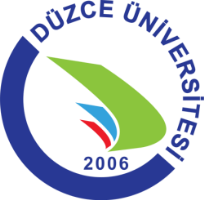 DÜZCE ÜNİVERSİTESİMühendislik Fakültesi		Çevre Mühendisliği BölümüÖĞRENCİ STAJ SİCİL FİŞİ1- Öğrenci tarafından doldurulacak kısım1- Öğrenci tarafından doldurulacak kısım1- Öğrenci tarafından doldurulacak kısım1- Öğrenci tarafından doldurulacak kısım1- Öğrenci tarafından doldurulacak kısım1- Öğrenci tarafından doldurulacak kısım1- Öğrenci tarafından doldurulacak kısım1- Öğrenci tarafından doldurulacak kısım1- Öğrenci tarafından doldurulacak kısım1- Öğrenci tarafından doldurulacak kısım1- Öğrenci tarafından doldurulacak kısım1- Öğrenci tarafından doldurulacak kısım1- Öğrenci tarafından doldurulacak kısım1- Öğrenci tarafından doldurulacak kısım1- Öğrenci tarafından doldurulacak kısım1- Öğrenci tarafından doldurulacak kısımÖĞRENCİNİNADI-SOYADIADI-SOYADIADI-SOYADIFAKÜLTE NOFAKÜLTE NOFAKÜLTE NOÖĞRENCİNİNBÖLÜMÜBÖLÜMÜBÖLÜMÜSTAJ KODUSTAJ KODUSTAJ KODUÖĞRENCİNİNANABİLİM DALIANABİLİM DALIANABİLİM DALIDOĞUM YERİ ve TARİHİDOĞUM YERİ ve TARİHİDOĞUM YERİ ve TARİHİ2- Staj yapılan kurum tarafından doldurulacak kısım     2- Staj yapılan kurum tarafından doldurulacak kısım     2- Staj yapılan kurum tarafından doldurulacak kısım     2- Staj yapılan kurum tarafından doldurulacak kısım     2- Staj yapılan kurum tarafından doldurulacak kısım     2- Staj yapılan kurum tarafından doldurulacak kısım     2- Staj yapılan kurum tarafından doldurulacak kısım     2- Staj yapılan kurum tarafından doldurulacak kısım     2- Staj yapılan kurum tarafından doldurulacak kısım     2- Staj yapılan kurum tarafından doldurulacak kısım     2- Staj yapılan kurum tarafından doldurulacak kısım     2- Staj yapılan kurum tarafından doldurulacak kısım     2- Staj yapılan kurum tarafından doldurulacak kısım     2- Staj yapılan kurum tarafından doldurulacak kısım     2- Staj yapılan kurum tarafından doldurulacak kısım     2- Staj yapılan kurum tarafından doldurulacak kısım     ÖĞRENCİNİNÖĞRENCİNİNSTAJA BAŞLADIĞI TARİHSTAJA BAŞLADIĞI TARİHSTAJA BAŞLADIĞI TARİHDEĞERLENDİRMEDEĞERLENDİRMEDEĞERLENDİRMEDEĞERLENDİRMEABCDEÖĞRENCİNİNÖĞRENCİNİNSTAJIN BİTTİĞİ TARİHSTAJIN BİTTİĞİ TARİHSTAJIN BİTTİĞİ TARİHİŞE DEVAMIİŞE DEVAMIİŞE DEVAMIİŞE DEVAMIÖĞRENCİNİNÖĞRENCİNİNÇALIŞTIĞI GÜN SAYISIÇALIŞTIĞI GÜN SAYISIÇALIŞTIĞI GÜN SAYISIİŞİ ZAMANINDA VE TAM YAPMASIİŞİ ZAMANINDA VE TAM YAPMASIİŞİ ZAMANINDA VE TAM YAPMASIİŞİ ZAMANINDA VE TAM YAPMASIÖĞRENCİNİNÖĞRENCİNİNÇALIŞMADIĞI GÜN SAYISIÇALIŞMADIĞI GÜN SAYISIÇALIŞMADIĞI GÜN SAYISIÇALIŞMA ARKADAŞLARINA DAVRANIŞIÇALIŞMA ARKADAŞLARINA DAVRANIŞIÇALIŞMA ARKADAŞLARINA DAVRANIŞIÇALIŞMA ARKADAŞLARINA DAVRANIŞIÖĞRENCİNİNÖĞRENCİNİNÇALIŞTIĞI BİRİMLERE GÖRE GÜN SAYISIÇALIŞTIĞI BİRİMLERE GÖRE GÜN SAYISIÇALIŞTIĞI BİRİMLERE GÖRE GÜN SAYISIAMİRLERİNE DAVRANIŞIAMİRLERİNE DAVRANIŞIAMİRLERİNE DAVRANIŞIAMİRLERİNE DAVRANIŞIÖĞRENCİNİNÖĞRENCİNİNÇALIŞTIĞI BİRİMLERE GÖRE GÜN SAYISIÇALIŞTIĞI BİRİMLERE GÖRE GÜN SAYISIÇALIŞTIĞI BİRİMLERE GÖRE GÜN SAYISIÇALIŞKANLIĞIÇALIŞKANLIĞIÇALIŞKANLIĞIÇALIŞKANLIĞIÖĞRENCİNİNÖĞRENCİNİNÇALIŞTIĞI BİRİMLERE GÖRE GÜN SAYISIÇALIŞTIĞI BİRİMLERE GÖRE GÜN SAYISIÇALIŞTIĞI BİRİMLERE GÖRE GÜN SAYISIGENEL BAŞARI DURUMUGENEL BAŞARI DURUMUGENEL BAŞARI DURUMUGENEL BAŞARI DURUMUKURUMUN ADRESİKURUMUN ADRESİKURUMUN ADRESİKURUMUN ADRESİKURUMUN ADRESİA- Pekiyi  B- İyi C- Orta   D- Geçer E- ZayıfA- Pekiyi  B- İyi C- Orta   D- Geçer E- ZayıfA- Pekiyi  B- İyi C- Orta   D- Geçer E- ZayıfA- Pekiyi  B- İyi C- Orta   D- Geçer E- ZayıfA- Pekiyi  B- İyi C- Orta   D- Geçer E- ZayıfBELGEYİ DÜZENLEYENİNBELGEYİ DÜZENLEYENİNBELGEYİ DÜZENLEYENİNADI SOYADIADI SOYADIİmza- Kaşe/MühürKURUM YETKİLİSİİmza- Kaşe/MühürKURUM YETKİLİSİİmza- Kaşe/MühürKURUM YETKİLİSİİmza- Kaşe/MühürKURUM YETKİLİSİİmza- Kaşe/MühürKURUM YETKİLİSİİmza- Kaşe/MühürKURUM YETKİLİSİİmza- Kaşe/MühürKURUM YETKİLİSİİmza- Kaşe/MühürKURUM YETKİLİSİBELGEYİ DÜZENLEYENİNBELGEYİ DÜZENLEYENİNBELGEYİ DÜZENLEYENİNGÖREVİGÖREVİİmza- Kaşe/MühürKURUM YETKİLİSİİmza- Kaşe/MühürKURUM YETKİLİSİİmza- Kaşe/MühürKURUM YETKİLİSİİmza- Kaşe/MühürKURUM YETKİLİSİİmza- Kaşe/MühürKURUM YETKİLİSİİmza- Kaşe/MühürKURUM YETKİLİSİİmza- Kaşe/MühürKURUM YETKİLİSİİmza- Kaşe/MühürKURUM YETKİLİSİBELGEYİ DÜZENLEYENİNBELGEYİ DÜZENLEYENİNBELGEYİ DÜZENLEYENİNTARİHTARİHİmza- Kaşe/MühürKURUM YETKİLİSİİmza- Kaşe/MühürKURUM YETKİLİSİİmza- Kaşe/MühürKURUM YETKİLİSİİmza- Kaşe/MühürKURUM YETKİLİSİİmza- Kaşe/MühürKURUM YETKİLİSİİmza- Kaşe/MühürKURUM YETKİLİSİİmza- Kaşe/MühürKURUM YETKİLİSİİmza- Kaşe/MühürKURUM YETKİLİSİ3-Staj komisyonunca doldurulacak kısım3-Staj komisyonunca doldurulacak kısım3-Staj komisyonunca doldurulacak kısım3-Staj komisyonunca doldurulacak kısım3-Staj komisyonunca doldurulacak kısım3-Staj komisyonunca doldurulacak kısım3-Staj komisyonunca doldurulacak kısım3-Staj komisyonunca doldurulacak kısım3-Staj komisyonunca doldurulacak kısım3-Staj komisyonunca doldurulacak kısım3-Staj komisyonunca doldurulacak kısım3-Staj komisyonunca doldurulacak kısım3-Staj komisyonunca doldurulacak kısım3-Staj komisyonunca doldurulacak kısım3-Staj komisyonunca doldurulacak kısım3-Staj komisyonunca doldurulacak kısımDEĞERLENDİRME BASAMAKLARIDEĞERLENDİRME BASAMAKLARIDEĞERLENDİRME BASAMAKLARIDOSYA DÜZENLEMEDOSYA DÜZENLEMESTAJ KOMİSYONU KARARISTAJ KOMİSYONU KARARISTAJ KOMİSYONU KARARISTAJ KOMİSYONU KARARISTAJ KOMİSYONU KARARISTAJ KOMİSYONU KARARISTAJ KOMİSYONU KARARISTAJ KOMİSYONU KARARISTAJ KOMİSYONU KARARIDEĞERLENDİRME BASAMAKLARIDEĞERLENDİRME BASAMAKLARIDEĞERLENDİRME BASAMAKLARIKONULARIN İNCELENMESİKONULARIN İNCELENMESİDEĞERLENDİRME BASAMAKLARIDEĞERLENDİRME BASAMAKLARIDEĞERLENDİRME BASAMAKLARISÖZLÜ DEĞERLENDİRMESÖZLÜ DEĞERLENDİRMEDEĞERLENDİRME BASAMAKLARIDEĞERLENDİRME BASAMAKLARIDEĞERLENDİRME BASAMAKLARISONUÇSONUÇKOMİSYON ÜYELERİKOMİSYON ÜYELERİKOMİSYON ÜYELERİKOMİSYONKOMİSYONADI SOYADIADI SOYADIADI SOYADIADI SOYADIADI SOYADIİMZASIİMZASIİMZASIİMZASIİMZASIİMZASIİMZASIKOMİSYON ÜYELERİKOMİSYON ÜYELERİKOMİSYON ÜYELERİKOMİSYON BAŞKANIKOMİSYON BAŞKANIKOMİSYON ÜYELERİKOMİSYON ÜYELERİKOMİSYON ÜYELERİKOMİSYON ÜYESİKOMİSYON ÜYESİKOMİSYON ÜYELERİKOMİSYON ÜYELERİKOMİSYON ÜYELERİKOMİSYON ÜYESİKOMİSYON ÜYESİ